§901-A.  Deceptive insurance practices1.   A person is guilty of deceptive insurance practices if in the course of engaging in the business of insurance that person intentionally makes a false statement with respect to a material fact concerning, or intentionally materially alters, any of the following:A.  A document filed with the Superintendent of Insurance or the insurance regulatory official or agency of another jurisdiction with respect to:(1)  The financial condition of an insurer;(2)  The formation, acquisition, merger, consolidation, dissolution or withdrawal from one or more lines of insurance in all or part of this State by an insurer;(3)  The issuance of written evidence of insurance; or(4)  The reinstatement of an insurance policy;  [PL 1997, c. 779, §2 (NEW).]B.  A document submitted by an insured, claimant or applicant to an insurer, insurance producer or other person; or  [PL 1997, c. 779, §2 (NEW).]C.  A document or report filed with a law enforcement agency.  [PL 1997, c. 779, §2 (NEW).][PL 1997, c. 779, §2 (NEW).]2.   A person is guilty of deceptive insurance practices if in the course of engaging in the business of insurance that person intentionally does any of the following:A.  Transacts the business of insurance in this State without proper licensure, certification or authorization;  [PL 1997, c. 779, §2 (NEW).]B.  Destroys, conceals, removes or otherwise impairs the verity or availability of any records of an insurer with the intent to deceive; or  [PL 1997, c. 779, §2 (NEW).]C.  Solicits or accepts new or renewal insurance risks on behalf of an insurer or the person engaged in the business of insurance by a person who knows or should know that the insurer or other person responsible for the risk is insolvent at the time of the transaction.  [PL 1997, c. 779, §2 (NEW).][PL 1997, c. 779, §2 (NEW).]3.   Deceptive insurance practices is a Class D crime.[PL 1997, c. 779, §2 (NEW).]SECTION HISTORYPL 1997, c. 779, §2 (NEW). The State of Maine claims a copyright in its codified statutes. If you intend to republish this material, we require that you include the following disclaimer in your publication:All copyrights and other rights to statutory text are reserved by the State of Maine. The text included in this publication reflects changes made through the First Regular and First Special Session of the 131st Maine Legislature and is current through November 1. 2023
                    . The text is subject to change without notice. It is a version that has not been officially certified by the Secretary of State. Refer to the Maine Revised Statutes Annotated and supplements for certified text.
                The Office of the Revisor of Statutes also requests that you send us one copy of any statutory publication you may produce. Our goal is not to restrict publishing activity, but to keep track of who is publishing what, to identify any needless duplication and to preserve the State's copyright rights.PLEASE NOTE: The Revisor's Office cannot perform research for or provide legal advice or interpretation of Maine law to the public. If you need legal assistance, please contact a qualified attorney.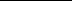 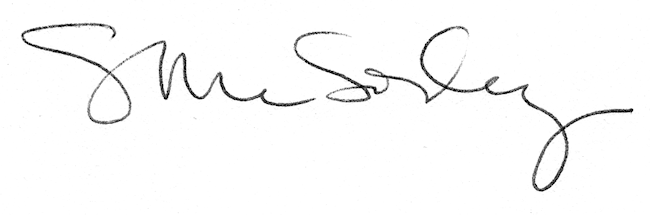 